      Ministerul Mediului, Apelor si Padurilor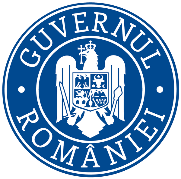   Agenţia Naţională pentru Protecţia MediuluiNr. 6478/3537/______.2023Proiect DECIZIA ETAPEI DE ÎNCADRARENr. _____ din ________.2023Ca urmare a solicitării de emitere a acordului de mediu adresate de TSG CAPITAL SRL, cu sediul in orasul Voluntari, str. Erou Iancu Nicolae, nr. 67B, vila 4, judetul Ilfov, înregistrată la sediul Agenției pentru Protecția Mediului (APM) Dâmbovița cu nr. 6478 din 24.04.2023, în baza Legii nr. 292/2018 privind evaluarea impactului anumitor proiecte publice şi private asupra mediului şi a Ordonanţei de urgenţă a Guvernului nr. 57/2007 privind regimul ariilor naturale protejate, conservarea habitatelor naturale, a florei şi faunei sălbatice, aprobată cu modificări şi completări prin Legea nr. 49/2011, cu modificările şi completările ulterioare,Agenția pentru Protecția Mediului (APM) Dâmbovița decide, ca urmare a consultărilor desfăşurate în cadrul şedinţei Comisiei de analiză tehnică din data de 13.07.2023, că proiectul ”Construire pod peste raul Crevedia”, propus a fi amplasat în comuna Dobra, sat Dobra, județul Dâmbovița,nu se supune evaluării impactului asupra mediului;nu se supune evaluării adecvate;nu se supune evaluării impactului asupra corpurilor de apă;Justificarea prezentei decizii:I. Motivele pe baza cărora s-a stabilit: nu se supune evaluării impactului asupra mediului sunt următoarele:a) proiectul se încadrează în prevederile Legii nr. 292/2018, Anexa nr. 2, pct. 10, lit. e;b) s-au realizat consultarea membrilor CAT în şedinţa din 13.07.2023, la sediul  APM Dâmboviţa;b) impactul realizării proiectului asupra factorilor de mediu va fi redus pentru sol, subsol, vegetație, fauna si nesemnificativ pentru ape, aer si așezările umane;c) nu au fost formulate observaţii din partea publicului în urma mediatizării depunerii solicitării de emitere a acordului de mediu respectiv, a luării deciziei privind etapa de încadrare;II. Motivele pe baza cărora s-a stabilit: nu se supune evaluării adecvate sunt următoarele:Proiectul propus nu intră sub incidenţa art. 28 din Ordonanţa de Urgenţă a Guvernului nr. 57/2007 privind regimul ariilor naturale protejate, conservarea habitatelor naturale, a florei şi faunei sălbatice, aprobată cu modificari și completari prin Legea nr. 49/2011, cu modificările şi completările ulterioare;Amplasamentul propus nu se afla in interiorul sau in vecinatatea unei arii naturale protejate sau alte habitate sensibile.III. Motivele pe baza cărora s-a stabilit: nu se supune evaluării impactului asupra corpurilor de apă:- Conform procesului verbal nr. 1719/MC/19.06.2023 intocmit de Comisia de Analiza Tehnica a Sistemului de Gospodarire a Apelor Ilfov-Bucuresti, pentru investitia propusa nu este necesara intocmirea SEICA, avand in vedere ca proiectul nu prezinta impact asupra corpului de apa.1. Caracteristicile proiectelor a) mărimea proiectului: Podul va fi amplasat in partea de nord al amplasamentului investiției „Construire parc fotovoltaic Dobra”, peste cursul de apă Crevedia, cod cadastral X.1.25.17.2.Necesitatea construirii podului este data de construirea parcului fotovoltaic CEF Dobra, in vederea realizarii traversarii paraului in zonele de legatura a aleelor intre parcelele parcului.Podul se prevede cu o singură deschidere de 16,00 m și lungimea totală de 17.10 m inclusiv zidurile întoarse, iar între fețele interioare ale zidurilor de gardă de la culei având 12,10 m. Lungimea podului măsurată între fețele interioare ale culeii este de 11,00 metri.Lățimea podului măsurată între fețele interioare ale bordurii de capăt este de 5.00 metri, iar lățimea totală a podului este de 5.90 metri. Caracteristici:Suprastructura se prevede a se realiza din grinzi monobloc cu armatura aderenta preantinsă - grinzi joantive cu suprabetonare, având lungimea de 16.00 și înălțimea de 0,72 m conform proiectului tip IPTANA - C 441/92/1.În secțiunea transversală sunt prevăzute 9 grinzi.Calea de pod va avea următoarea alcătuire:• beton C30/37 cu plasă sudată 100 x 100 x 6 - 7 cm• șapă de protecție beton - 4 cm• carton bitumat tip CA400 - 1 cm• strat suport beton de egalizare - 2 cm.Culeele podului vor fi de tip masiv, iar săpătura pentru blocul de fundație se va realiza în batardouri din palplanșe metalice sprijinite cu ajutorul cadrelor din lemn rotund. Înaintea realizării săpăturilor în incinta de palplanșe, amplasamentul culeelor va fi degajat prin executarea unei săpaturi cu excavatorul, încărcarea și transportul materialului rezultat din săpătură. Blocurile de fundare se vor realiza din beton simplu C20/25. Elevațiile culeelor se vor executa din beton cu armatură de siguranță și parțial din beton armat, betonul având clasa C25/30. Zidurile întoarse se vor realiza cu ajutorul susținerilor din schelă metalică tubulară, ce se mențin până la execuția umpluturilor din spatele culeelor. Armarea zidurilor întoarse și a elevațiilor culeelor se va face cu oțel beton PC52 și OB37. În spatele culeelor se va realiza un dren din zidărie de piatră brută care va colecta eventualele ape infiltrate din terasamente.Racordarea culeelor cu terasamentele se va face cu ajutorul plăcilor de racordare.Albia pârâului se va amenaja amonte și aval prin săpături.Organizarea de șantierOrganizarea de șantier se va amplasa în zona lucrărilor, pentru asigurarea utilităților necesare, rămânând ca acestea sa fie asigurate din incinta statiei ridicatoare.Executantul va lua toate măsurile pentru a evita distrugerea terenului, proprietății, culturilor etc. și se va asigura că lucrările sunt supravegheate adecvat pentru ca daunele să fie minime. Toate materialele rămase vor fi înlăturate după montaj, iar terenul va fi lăsat curat.La execuţia lucrărilor prevăzute, se vor avea în vedere următoarele:- pe perioada  execuţiei lucrărilor se va menţine curăţenia străzilor, trotuarelor efectuate de circulaţia maşinilor care transportă materialele de masă (pământ, balast, beton, moloz);- îngrădirea zonei la care se lucrează. b) cumularea cu alte proiecte: nu este cazul;c) utilizarea resurselor naturale: se vor utiliza resurse naturale în cantităţi limitate, iar materialele necesare realizării proiectului vor fi preluate de la societăţi autorizate; d) producţia de deşeuri: deşeurile generate atât în perioada de execuţie vor fi stocate selectiv şi predate către societăţi autorizate din punct de vedere al mediului pentru activităţi de colectare/valorificare/eliminare; e) emisiile poluante, inclusiv zgomotul şi alte surse de disconfort: lucrările şi măsurile prevăzute în proiect nu vor afecta semnificativ factorii de mediu (aer, apă, sol, aşezări umane); f) riscul de accident, ţinându-se seama în special de substanţele şi de tehnologiile utilizate: riscul de accident, pe perioada execuţiei lucrărilor este redus, deoarece nu se utilizează substanţe periculoase. 2. Localizarea proiectelor2.1. utilizarea existentă a terenului: teren extravilan, comuna Dobra – teren proprietate privata apartinand TSG Capital SRL; categoria de folosinta: arabil.2.2. relativa abundenţă a resurselor naturale din zonă, calitatea şi capacitatea regenerativă a acestora:  nu este cazul;2.3. capacitatea de absorbţie a mediului, cu atenţie deosebită pentru:a) zonele umede: raul Crevedia;b) zonele costiere: nu este cazul;c)  zonele montane şi cele împădurite: nu este cazul;d)  parcurile şi rezervaţiile naturale: nu este cazul;e)  ariile clasificate sau zonele protejate prin legislaţia în vigoare, cum sunt: amplasamentul nu se află in interiorul ariilor naturale protejate;f)  zonele de protecţie specială, mai ales cele desemnate prin Ordonanţa de Urgenţă a Guvernului nr. 57/2007 privind regimul ariilor naturale protejate, conservarea habitatelor naturale, a florei şi faunei sălbatice, cu modificările şi completările ulterioare, zonele prevăzute prin Legea nr. 5/2000 privind aprobarea Planului de amenajare a teritoriului naţional – Secţiunea a III – a – zone protejate, zonele de protecţie instituite conform prevederilor Legii apelor nr. 107/1996, cu modificările şi completările ulterioare, şi Hotărârea Guvernului nr. 930/2005 pentru aprobarea Normelor speciale privind caracterul şi mărimea zonelor de protecţie sanitară şi hidrogeologică: proiectul nu este inclus în zone de protecţie specială desemnate;g) ariile în care standardele de calitate a mediului stabilite de legislaţie au fost deja depăşite: nu au fost înregistrate astfel de situaţii; h) ariile dens populate: nu e cazul - lucrările propuse se află într-o zonă cu locuinţe individuale;i) peisajele cu semnificaţie istorică, culturală şi arheologică: nu este cazul; 3. Caracteristicile impactului potenţial:        a) extinderea impactului: aria geografică şi numărul persoanelor afectate: impactul va fi local, numai în zona de lucru, pe perioada execuţiei;    b) natura transfrontieră a impactului:  nu este cazul;    c) mărimea şi complexitatea impactului: impact relativ redus şi local atât pe perioada execuţiei proiectului;    d) probabilitatea impactului: impact cu probabilitate redusă pe parcursul realizării investiţiei, deoarece măsurile prevăzute de proiect nu vor afecta semnificativ factorii de mediu (aer, apă, sol, aşezări umane);    e) durata, frecvenţa şi reversibilitatea impactului: impact cu durată, frecvenţă şi reversibilitate reduse datorită naturii proiectului şi măsurilor prevăzute de acesta. Condiţiile de realizare a proiectului:Titularul are obligaţia de a urmări modul de respectare a legislaţiei de mediu în vigoare pe toata perioada de execuţie a lucrărilor şi  după realizarea acestuia să ia toate măsurile necesare pentru a nu se produce poluarea apelor subterane, de suprafaţă, a solului sau a aerului.Respectarea condițiilor impuse prin avizele solicitate în Certificatul de Urbanism.Titularul are obligația respectării condițiilor impuse prin actele de reglementare emise/solicitate de alte autorități;De asemenea, se vor respecta toate masurile si conditiile de realizare a proiectului in conformitate cu prevederile Avizului de gospodarire a apelor nr. _______/_________.2023 emis de catre Sistemul de Gospodarire a Apelor Ilfov-Bucuresti, si anume:- Să anunțe în scris cu cel puțin 10 zile înainte începerea execuției investiției și să înainteze trimestrial la SGA Ilfov București, stadiul fizic al realizării acesteia;- Beneficiarul și constructorul vor desemna o persoană de contact care va menţine legătura cu S.G.A. Ilfov-Bucureşti (tel: 021.318.44.49), pe toată durata lucrărilor din zonă, interzicându-se începerea oricăror tipuri de lucrări definitive sau provizorii în albia sau pe malul râului Crevedia, fără acceptul organelor teritoriale de gospodărire a apelor;- Beneficiarul și constructorul vor transmite graficul de eşalonare a execuţiei lucrărilor şi vor desemna o persoană de contact care va menţine legătura cu dispeceratul S.G.A. Ilfov-Bucureşti (tel: 021.318.44.49), pe toată durata lucrărilor din zonă, interzicându-se începerea oricăror tipuri de lucrări definitive sau provizorii în albia sau pe malul râului Crevedia, fără acceptul organelor teritoriale de gospodărire a apelor; - În perioada de execuție a lucrărilor pentru realizarea podului peste râul Crevedia, în situația unor ploi de intensitate mare, Beneficiarul și Constructorul vor lua toate măsurile ce se impun pentru punerea în siguranță a lucrărilor aflate în diverse stadii de execuție, SGA Ilfov-București nu va fi responsabilă pentru pierderile suferite;- În conformitate cu prevederile Legii Apelor nr. 107/1996, cu modificările şi completările ulterioare: • anexa nr. 2, alin. a - lățimea zonei de protecție în lungul cursurilor de apă de suprafață, este următoarea: -5 m, atunci când lățimea cursului de apă este sub 10 m; • art. 49, alin. 1 «se interzice amplasarea în zona inundabilă a albiei majore şi în zonele de protecţie precizate la art. 40 de noi obiective economice sau sociale, inclusiv de noi locuinţe sau anexe ale acestora». Conform anexei nr. 1 din Legea Apelor nr.107/1996, cu modificările și completările ulterioare, definiția zonei de protecție este următoarea: “Zona adiacentă cursurilor de apă, lucrărilor de gospodărire a apelor, construcțiilor și instalațiilor aferente, în care se introduc, după caz, interdicții sau restricții privind regimul construcțiilor sau exploatarea fondului funciar, pentru a asigura stabilitatea malurilor sau construcțiilor, respectiv pentru prevenirea poluării resurselor de apă”. • art. 87, alin. (1) «executarea sau punerea în funcţiune de lucrări construite pe ape sau care au legătură cu apele, precum şi modificarea sau extinderea acestora, fără aviz/autorizaţie sau fără respectarea avizului ori a autorizaţiei de gospodărire a apelor» și alin. (18) «depozitarea în albii sau pe malurile cursurilor de apă, ale canalelor, lacurilor, bălţilor ..., pe baraje şi diguri sau în zonele de protecţie a acestora a materialelor de orice fel», constituie contravenții în domeniul apelor, dacă nu sunt săvârșite în astfel de condiții încât, potrivit legii penale, să fie considerate infracțiuni. • art. 33, alin (6^1) «proprietarii/administratorii lucrărilor inginereşti de artă (poduri) sunt obligaţi să asigure secţiunea optimă de scurgere a apelor, pe cheltuială proprie, în limita a două lungimi ale lucrării de artă (poduri) în albia majoră în amonte şi în limita unei lungimi a lucrării de artă (poduri) în albia minoră aval, pentru a respecta parametrii avizaţi». - În perioada execuţiei lucrărilor constructorul are obligaţia de a nu produce efecte negative asupra malurilor și albiei râului Crevedia; - În timpul lucrărilor, nu se va împiedica execuția unor lucrări hidrotehnice sau intervenții de urgență în zonă (ex: situații de viitură); - Pe toată durata executării lucrărilor constructorul este obligat să asigure curgerea liberă a apei râului Crevedia; - La terminarea lucrărilor, constructorul este obligat să dezafecteze lucrările provizorii ale șantierului; - În perioada execuţiei lucrărilor constructorul este obligat să ia măsuri de prevenire şi combatere a poluărilor accidentale ale râului Crevedia (se vor lua măsuri de protecţie a calităţii apelor, interzicându-se depozitarea şi aruncarea în râul Crevedia şi pe malurile acestuia a oricăror tipuri de materiale sau deşeuri provenite din tehnologia de lucru utilizată); - Pe parcursul realizării lucrărilor și după terminarea acestora, constructorul și/sau beneficiarul au obligația să curețe malurile și albia, de materialele rămase în urma tehnologiei de execuție;- Întreaga răspundere privind poluarea zonelor în timpul execuţiei lucrărilor sau în timpul exploatării acestora, precum şi suportarea eventualelor costuri de depoluare, revine constructorului și beneficiarului, după caz. În caz de poluare accidentală se va anunţa dispeceratul S.G.A. Ilfov-Bucureşti (tel: 021.318.44.49) și SGA Giurgiu (tel: 021.468.93.54); - În cazul producerii unor daune de orice fel asupra riveranilor şi/sau asupra lucrărilor hidrotehnice existente, atât pe perioada de execuție a lucrărilor proiectate cât și ulterior pe perioada exploatării acestora, beneficiarul va suporta integral cheltuielile pentru înlăturarea acestora. - După execuţia lucrărilor, beneficiarul va înainta la S.G.A. Ilfov-Bucureşti un exemplar din documentația ”as-built”, cu planșele, secțiunile caracteristice rezultate în urma măsurătorilor post execuție, aferente investiției; - Să solicite la SGA Ilfov București, în cazul apariției de modificări ale soluțiilor proiectate, în etapa de elaborare a proiectului tehnic sau în timpul execuției lucrărilor, eliberarea avizului modificator de gospodărire a apelor, conform Ordinului M.A.P. nr. 828/2019-Anexa 1, art. 25; - Să înainteze la SGA Ilfov București, la recepția investiției, documentația tehnică întocmită conform legislației în vigoare, în vederea obținerii Autorizației de gospodărire a apelor.Pentru  organizarea de şantier:depozitarea materialelor de construcţie şi a deşeurilor rezultate se va face în zone special amenajate fără să afecteze circulaţia în zonă;utilajele de construcţii se vor alimenta cu carburanţi numai în zone special amenajate fără a se contamina  solul cu produse petroliere; întreţinerea utilajelor/mijloacelor de transport (spălarea lor, efectuarea de reparaţii, schimburile de ulei) se vor face numai la service-uri/baze de producţie autorizate;toate echipamentele mecanice trebuie să respecte standardele referitoare la emisiile de zgomot în mediu conform H.G nr. 1756/2006 privind emisiile de zgomot în mediu produse de echipamentele destinate utilizării în exteriorul clădirilor; deşeurile menajere se vor colecta în europubelă şi se vor preda către unităţi autorizate;prin organizarea de şantier nu se vor ocupa suprafeţe suplimentare de teren, faţă de cele planificate pentru realizarea proiectului;pentru lucrările specifice de şantier se vor utiliza toalete ecologice.Protecţia apelornu se vor evacua ape uzate în apele de suprafaţă sau subterane, nu se vor manipula sau depozita deşeuri, reziduuri sau substanţe chimice, fără asigurarea condiţiilor de evitare a poluării directe sau indirecte a apelor de suprafaţă sau subterane;Protecţia aeruluitransportul materialelor de construcţie şi a deşeurilor rezultate se va face pe cât posibil pe trasee stabilite în afara zonelor locuite;vehiculele şi utilajele utilizate vor fi verificate periodic în vederea remedierii eventualelor disfuncţii identificate;Protecția împotriva zgomotului - 	toate echipamentele mecanice trebuie să respecte standardele referitoare la emisiile de zgomot în mediu conform H.G. nr. 1756/2006 privind emisiile de zgomot în mediu produse de echipamentele destinate utilizării în exteriorul clădirilor;- 	în timpul execuţiei şi funcţionării proiectului nivelul de zgomot echivalent se va încadra în limitele SR 10009/2017 – Acustica - limite admisibile ale nivelului de zgomot, STAS 6156/1986 - Protecţia împotriva zgomotului in construcţii civile si social - culturale şi OM nr. 119/2014 pentru aprobarea Normelor de igienă şi sănătate publica privind mediul de viaţă al populaţiei, respectiv:65 dB - la limita spațiului funcțional* al amplasamentului; 60 dB - limita admisă pentru nivelul de zgomot exterior la limita proprietăţii în cazul clădirilor cu teren împrejmuit (curte) şi cu destinaţie rezidenţială cu regim de două niveluri sau mai puţin;50 dB - limita admisă pentru nivelul de zgomot exterior la faţada clădirilor rezidenţiale (fațada care este cea mai expusă acţiunii unei surse de zgomot exterioare clădirii)55 dB - în timpul zilei (în intervalul orar 07:00 – 23:00) / 45 dB noaptea (între orele 23:00 – 7:00) – la exteriorul clădirilor învecinate încadrabile în categoria ”teritorii protejate”**, pentru orice clădire rezidenţială care se află poziţionată intr-un teritoriu protejat instituit ca urmare a punerii în aplicare a Normelor de igienă şi sănătate publică privind mediul de viaţă al populaţiei, aprobate de autoritatea publică centrală pentru sănătate.Protecţia solului -   se vor amenaja spaţii corespunzătoare pentru depozitarea materialelor de construcţie şi pentru depozitarea temporară a deşeurilor generate; -  se interzice poluarea solului cu carburanţi, uleiuri uzate în urma operaţiilor de staţionare, aprovizionare, depozitare sau alimentare cu combustibili a utilajelor şi a mijloacelor de transport sau datorită funcţionării necorespunzătoare a acestora;Modul de gospodărire a deşeurilorTitularul are obligaţia respectării prevederilor Ordonanței de Urgenţă a Guvernului României privind protecţia mediului nr. 195/2005, aprobată cu modificări şi completări  prin Legea 265/2006, cu modificările şi completările ulterioare precum şi ale O.U.G. nr. 92/2021 privind regimul deşeurilor, aprobata prin Legea nr. 17/2023.Lucrări de refacere a amplasamentului- la finalizarea lucrărilor de construcţii se vor executa lucrări de refacere a solului; se va curăţa amplasamentul de toate tipurile de deşeuri generate pe perioada realizării proiectului;- se vor lua toate măsurile pentru evitarea poluărilor accidentale, iar în cazul unor astfel de incidente, se va acţiona imediat  pentru a controla, izola, elimina poluarea;MonitorizareaÎn timpul implementării proiectului: în scopul eliminării eventualelor disfuncţionalităţi, pe întreaga durată de execuţie a lucrărilor vor fi supravegheate:respectarea cu stricteţe a limitelor şi suprafeţelor destinate execuţiei lucrărilor;buna funcţionare a utilajelor;modul de depozitare a materialelor de construcţie;-    respectarea normelor de securitate, respectiv a normelor de securitate a muncii;-   nivelul de zgomot – în cazul apariţiei sesizărilor din partea populaţiei datorate depăşirii limitelor admisibile, se vor lua măsuri organizatorice şi/sau tehnice corespunzătoare de atenuare a impactului;-  se va urmări menţinerea unui nivel redus al emisiilor în aerul atmosferic datorate operaţiilor de transport materiale prin utilizarea de mijloace de transport conforme, luarea măsurilor necesare în situaţia în care se constată depăşirea standardului de calitate a aerului ambiental datorită execuţiei proiectului.Proiectul propus nu necesită parcurgerea celorlalte etape ale procedurilor de evaluare a impactului asupra mediului, evaluarea adecvată si evaluarea impactului asupra corpurilor de apă.Prezenta decizie este valabilă pe toată perioada de realizare a proiectului, iar în situaţia în care intervin elemente noi, necunoscute la data emiterii prezentei decizii, sau se modifică condiţiile care au stat la baza emiterii acesteia, titularul proiectului are obligaţia de a notifica autoritatea competentă emitentă.Orice persoană care face parte din publicul interesat şi care se consideră vătămată într-un drept al său ori într-un interes legitim se poate adresa instanţei de contencios administrativ competente pentru a ataca, din punct de vedere procedural sau substanţial, actele, deciziile ori omisiunile autorităţii publice competente care fac obiectul participării publicului, inclusiv aprobarea de dezvoltare, potrivit prevederilor Legii contenciosului administrativ nr. 554/2004, cu modificările şi completările ulterioare.Se poate adresa instanţei de contencios administrativ competente şi orice organizaţie neguvernamentală care îndeplineşte condiţiile prevăzute la art. 2 din Legea nr. 292/2018 privind evaluarea impactului anumitor proiecte publice şi private asupra mediului, considerându-se că acestea sunt vătămate într-un drept al lor sau într-un interes legitim.Actele sau omisiunile autorităţii publice competente care fac obiectul participării publicului se atacă în instanţă odată cu decizia etapei de încadrare, cu acordul de mediu ori, după caz, cu decizia de respingere a solicitării de emitere a acordului de mediu, respectiv cu aprobarea de dezvoltare sau, după caz, cu decizia de respingere a solicitării aprobării de dezvoltare.Înainte de a se adresa instanţei de contencios administrativ competente, persoanele prevăzute la art. 21 din Legea nr. 292/2018 privind evaluarea impactului anumitor proiecte publice şi private asupra mediului au obligaţia să solicite autorităţii publice emitente a deciziei prevăzute la art. 21 alin. (3) sau autorităţii ierarhic superioare revocarea, în tot sau în parte, a respectivei decizii. Solicitarea trebuie înregistrată în termen de 30 de zile de la data aducerii la cunoştinţa publicului a deciziei.Autoritatea publică emitentă are obligaţia de a răspunde la plângerea prealabilă prevăzută la art. 22 alin. (1) în termen de 30 de zile de la data înregistrării acesteia la acea autoritate.Procedura de soluţionare a plângerii prealabile prevăzută la art. 22 alin. (1) este gratuită şi trebuie să fie echitabilă, rapidă şi corectă.Prezenta decizie poate fi contestată în conformitate cu prevederile Legii nr. 292/2018 privind evaluarea impactului anumitor proiecte publice şi private asupra mediului şi ale Legii nr. 554/2004, cu modificările şi completările ulterioare.DIRECTOR EXECUTIV,Laura Gabriela BRICEAGAgenţia pentru Protecţia Mediului DâmboviţaLungime totală podLp = 23.40 mLungime grindăLg = 16.00 mLungime între zidurile de gardăLzg = 14.40 mLungime între axele de rezemareLax = 15.00 mLungime între fețele interioare ale culeiL0 = 14.40 mLungime zid întorsLzi = 2,50 mLățime pod între fețele interioare ale borduriil = 5.00 mLățime totală podLp = 5,90 m                                         Întocmit,Șef Serviciu A.A.A., Maria MORCOAȘE                                         consilier  A.A.A., Florian STĂNCESCUp. Șef Serviciu C.F.M., Dorela MIRICA                                                          consilier C.F.M.,Cornelia Vlaicu 